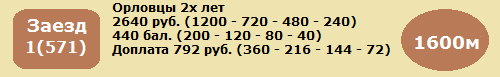 1  ПОЗЕМКА - гн.коб.орл. (Клиент - Плаха)      Чесменского к-з(в аренде у ООО "ДаВа и Ко")      2.42,6      [365дн. 0: 0 0 0 0]     9 т/о   2к Е.А.САБИТОВА27.10.13  530  2.42,6(5)кв.        Е.А.Сабитова_______________________________________________________2  СОКРАТ - сер.жер. (Аспект - Синева)      А.А.Казакова      2.47,1      [365дн. 0: 0 0 0 0]     17 т/о  Мн Н.А.ПЛЕССЕР03.11.13  546  2.47,1(4)кв.        Н.А.Плессер_______________________________________________________3  КИНОТАВР - сер.жер. (Империал - Кукушка)      В.Я.Панченко(в аренде у ООО "Поворот В.П.")		      2.31,7      [365дн. 8: 0 0 0 0]     6 т/о   3к А.В.ПОПОВ27.10.13  543  2.31,7(7)           А.В.Попов                         Липа 2.24,913.10.13  507  2.37,8(7)           А.В.Попов                     Портленд 2.23,529.09.13  482  2.35,3(5)           А.В.Попов                     Лапчатка 2.22,807.07.13  304  2.37,7(6)           М.А.Хорева                        Болт 2.26,516.06.13  262  2.38,9(8)           М.А.Хорева                       Жилет 2.22,6_______________________________________________________4  ИЗОМЕР - гн.жер. (Мелок - Импала)      Алтайского к-з      2.33,6      [365дн. 2: 0 0 0 0]     23 т/о  Мн В.В.СУЧКОВ27.10.13  543  2.33,6(9)           В.В.Сучков                        Липа 2.24,913.10.13  507  2.39,4(8)           В.В.Сучков                    Портленд 2.23,529.09.13  481  2.41,2(8)кв.        В.В.Сучков_______________________________________________________5  КАСАТКА - рыж.коб. (Куплет - Капелла)      Хреновского к-з	      2.39,8      [365дн. 3: 0 0 0 0]     21 т/о  Мн В.В.БУРУЛЕВ20.10.13  519  снята                                              13.10.13  507  2.40,7(9)           Е.Ю.Осипов                    Портленд 2.23,529.09.13  482  2.39,8(7)           Е.Ю.Осипов                    Лапчатка 2.22,822.09.13  468  снята                                        08.09.13  437  2.40,7(5)           Е.Ю.Осипов                       Копна 2.34,3_______________________________________________________6  БОЯРЫНЯ - сер.коб. (Окоп - Бабочка)      В.В.Кречко (р.в ООО ПКЗ "Завиваловский")      2.44,1      [365дн. 0: 0 0 0 0]     31 т/о  3к Д.И.КОРОТКОВА03.11.13  546  2.44,1(3)кв.        Д.И.Короткова08.09.13  436  снята_______________________________________________________7  ГОПАК - т-сер.жер. (Папирус-Гуселька)      А.А.Казакова      2.31,4      [365дн. 6: 0 0 1 0]     17 т/о  2к Е.Н.ЛОГВИНА03.11.13  556  2.34,6(6)           Е.Н.Логвина                  Звездопад 2.28,120.10.13  519  2.31,4(6)           Е.Н.Логвина                    Калимба 2.21,706.10.13  502  2.42,9(8)           Е.Н.Логвина               Изумительная 2.23,722.09.13  479  2.40,3(8)           Е.Н.Логвина                    Колибри 2.23,008.09.13  437  2.40,6(3)           Е.Н.Логвина                      Копна 2.34,3_______________________________________________________8  ПАФОС - св.-гн.жер. (Фейерверк - Пасека)      ОАО "Московский конзавод N1"		      2.30,2      [365дн. 7: 0 0 1 0]     20 т/о  Мн А.П.ГРИШИН03.11.13  556  2.30,2(3)           А.П.Гришин                   Звездопад 2.28,120.10.13  519  2.34,2(7)           А.П.Гришин                     Калимба 2.21,713.10.13  507  2.40,7(10)          В.П.Гришин                    Портленд 2.23,513.07.13  321  2.39,6(6)           А.П.Гришин                     Историк 2.19,123.06.13  287  2.42,9(5)           А.П.Гришин                      Камбия 2.36,0_______________________________________________________9  БЕГЛЕЦ - рыж.жер.орл. (Лакей - Беспросветная)      Чесменского к-з (в аренде у В.А.Шеховцова)      2.29,1      [365дн. 7: 0 1 0 1]     31 т/о  2к В.А.ШЕХОВЦОВ03.11.13  556  2.29,3(2)           В.А.Шеховцов                 Звездопад 2.28,120.10.13  519  2.29,1(4)           В.А.Шеховцов                   Калимба 2.21,706.10.13  502  2.32,3(6)           В.А.Шеховцов              Изумительная 2.23,722.09.13  479  2.38,1(7)           В.А.Шеховцов                   Колибри 2.23,008.09.13  437  2.36,4(2)г.к с.     В.А.Шеховцов                     Копна 2.34,3_______________________________________________________10  БАРСКАЯ ПРИЧУДА - т.-сер.коб. (Папирус - Балтика)      А.А.Казакова	      2.27,3      [365дн. 7: 0 0 2 1]     17 т/о  Мн Я.С.ЛОГВИН03.11.13  549  2.27,3(5)           Я.С.Логвин                    Сингапур 2.18,120.10.13  519  2.27,6(3)           Я.С.Логвин                     Калимба 2.21,721.07.13  335  2.36,0(7)н.х.       Я.С.Логвин                     Золотка 2.32,216.06.13  262  2.34,1(5)           Я.С.Логвин                       Жилет 2.22,629.05.13  221  2.31,9(6)           Я.С.Логвин                     Колибри 2.24,6_______________________________________________________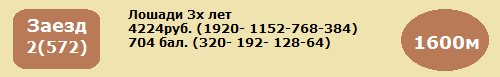 1  ПАЛЬМА - кар.коб.рус. (Мэнфинити - Победа)      М.В.Попковой (р.у В.В.Щитц)      2.27,9      [365дн. 0: 0 0 0 0]     25 т/о  2к М.В.ПОПКОВА10.11.13  557  2.27,9(3)кв.        М.В.Попкова_______________________________________________________2  ФУЛ ТИЛТ - т-гн.жер.ам. (Ламитеч Краш ЕМ - Фесалина)      К.А.Пучкова      2.12,4      [365дн. 15: 0 0 2 0]    25 т/о  1к К.А.ПУЧКОВ10.11.13  568  2.13,5(7)н.х.       К.А.Пучков                     Холдинг 2.09,227.10.13  537  2.12,4(5)           К.А.Пучков                     Диамант 2.10,306.10.13  492  2.15,4(3)           К.А.Пучков                   Флора Лок 2.14,922.09.13  470  2.20,2(6)           К.А.Пучков                     Коралия 2.12,715.09.13  456  2.22,7(8)           К.А.Пучков                     Диамант 2.10,5_______________________________________________________3  ПАРАД ПОБЕДЫ - гн.жер.рус.(Беди Беди - Погремушка)      ООО "Алексинский конный завод" (р.в Смоленском к-з)	      2.21,0      [365дн. 2: 0 0 0 0]     6 т/о   3к А.В.ПОПОВ03.11.13  548  2.23,3(6)           А.В.Попов                      Радость 2.11,020.10.13  520  2.23,4(7)           А.В.Попов                       Профит 2.09,606.10.13  491  2.27,8(6)кв.        А.В.Попов21.10.12  493  2.21,0(3)           К.С.Матвеева               Элегант Лок 2.15,307.10.12  456  2.33,4(9)           И.С.Красноперова               Персона 2.11,0_______________________________________________________4  ПОВИЛИКА ЛОК - гн.коб.рус. (Кверидо Лав - Пелена)      ЗАО "Конный завод Локотской"      2.11,9      [365дн. 14: 0 0 2 2]    9 т/о   2к А.Н.РАХМАНИНА03.11.13  548  2.12,1(3)           А.Н.Рахманина                  Радость 2.11,020.10.13  520  2.11,9(5)           А.Н.Рахманина                   Профит 2.09,622.09.13  475  2.20,1(8)           А.Н.Рахманина              Динамит "Ч" 2.04,301.09.13  428  2.20,0(6)           А.Н.Рахманина                  Диамант 2.13,611.08.13  388  2.12,7(3)           А.Н.Рахманина                 Деми Мур 2.09,1_______________________________________________________5  ПРОФИТ - гн.жер.рус.(Приказ СИН - Фотография)      Куроптева (р.в "АВТОДОРМЕХ-КОМПЛЕКС")      2.09,6      [365дн. 7: 1 1 1 0]     26 т/о  Мн А.Н.ЯКУБОВ20.10.13  520  2.09,6(1)           А.Н.Якубов                      Профит 2.09,606.10.13  492  2.20,5(8)           А.Н.Якубов                   Флора Лок 2.14,929.09.13  480  2.13,8(3)кв.        А.Н.Якубов15.05.13  180  снят                                           10.03.13  107  2.27,1(3)           А.Н.Якубов                     Касатка 2.19,2_______________________________________________________6  ФОСФОРИТ - т.-гн.жер.ам. (Фронд - Фантогаро)      В.С.Аверина и Х.М.Юсипова      2.09,0      [365дн. 7: 2 0 1 1]     33 т/о  Мн Ю.К.РЕПИН03.11.13  548  2.13,6(4)           Ю.К.Репин                      Радость 2.11,020.10.13  520  2.11,1(3)           Ю.К.Репин                       Профит 2.09,606.10.13  491  2.14,4(4)кв.        Ю.К.Репин11.08.13  388  снят                                           28.07.13  362  снят                                         _______________________________________________________7  РОККИ "Ч" - гн.жер.рус. (Кверидо Лав - Росинка)      В.А.Базаева (р.у В.Е.Чалова)      2.10,7      [365дн. 22: 0 2 3 2]    21 т/о  2к Е.Ю.ОСИПОВ10.11.13  568  2.12,8(5)           Е.Ю.Осипов                     Холдинг 2.09,227.10.13  537  2.11,2(2)           Е.Ю.Осипов                     Диамант 2.10,313.10.13  514  2.24,0(5)л.сб.      Е.Ю.Осипов                 Лексика Лок 2.05,729.09.13  483  2.15,4(4)           Е.Ю.Осипов                      Флокса 2.09,922.09.13  470  2.18,3(5)           П.Артквист                     Коралия 2.12,7_______________________________________________________8  АНГАРА - гн.коб.рус. (НьюкИт Фредди-Амазонка)      С.В.Мешкова      2.10,3      [365дн. 16: 1 2 2 1]    19 т/о  Н.А.ЛУКАСЕВИЧ03.11.13  554  2.10,8(6)           Н.А.Лукасевич                  Диамант 2.05,720.10.13  529  2.17,9(8)           Н.А.Лукасевич              Вильсон Лок 2.09,722.09.13  470  2.14,2(3)           С.Л.Ярамышев                   Коралия 2.12,715.09.13  456  2.15,2(6)           Н.А.Лукасевич                  Диамант 2.10,501.09.13  428  2.15,2(2)           Н.А.Лукасевич                  Диамант 2.13,6_______________________________________________________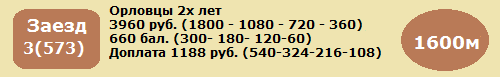 1  КОПНА - сер.коб. (Псевдоним - Келья)      Чесменского к-з(в аренде у В.А.Шеховцова)      2.31,2      [365дн. 5: 1 0 0 1]     31 т/о  2к В.А.ШЕХОВЦОВ03.11.13  556  2.31,2(4)           О.В.Шеховцова                Звездопад 2.28,120.10.13  524  2.37,6(7)г.к с.     В.А.Шеховцов                   Загорск 2.19,613.10.13  507  снята                                            29.09.13  489  2.35,1(7)           В.А.Шеховцов                   Колибри 2.21,708.09.13  437  2.34,3(1)           О.В.Шеховцова                    Копна 2.34,3_______________________________________________________2  ЗОВ - сер.жер. (Вулкан - Зима)      Чесменского к-з(в аренде у В.Н.Щербакова)      2.25,4      [365дн. 9: 0 1 2 0]     25 т/о  1к В.Н.ЩЕРБАКОВ10.11.13  559  2.28,2(5)           В.Н.Щербаков                   Загорск 2.19,827.10.13  543  2.25,4(3)           В.Н.Щербаков                      Липа 2.24,920.10.13  519  2.25,8(2)           В.Н.Щербаков                   Калимба 2.21,706.10.13  502  2.30,7(3)           В.Н.Щербаков              Изумительная 2.23,722.09.13  479  2.34,0(6)           В.Н.Щербаков                   Колибри 2.23,0_______________________________________________________3  ПАЛЕХ - гн.жер. (Люкс - Пальмира)      Е.Л.Ионовой (р.в Хреновском к-з)      2.24,1      [365дн. 8: 0 1 2 0]     21 т/о  2к Е.Л.ИОНОВА20.10.13  524  2.26,8(5)           Е.Л.Ионова                     Загорск 2.19,629.09.13  482  2.24,1(2)           Е.Л.Ионова                    Лапчатка 2.22,815.09.13  451  2.29,3(10)          Е.Л.Ионова                     Флорист 2.19,001.09.13  432  2.28,9(5)           Е.Л.Ионова                     Ватибор 2.26,211.08.13  393  2.30,8(6)           Е.Л.Ионова                     Историк 2.22,4_______________________________________________________4  ПАПОРОТНИК - вор.жер. (Каньон - Полоска)      ООО "Поворот В.П." (р.в ОАО "Конезавод "Новотомниково")      2.23,7      [365дн. 7: 0 1 3 1]     18 т/о  Мн Е.В.ЧЕФРАНОВА03.11.13  549  2.27,1(4)           Е.В.Чефранова                 Сингапур 2.18,120.10.13  524  2.23,8(3)           Е.В.Чефранова                  Загорск 2.19,606.10.13  502  2.23,7(2)           Е.В.Чефранова             Изумительная 2.23,722.09.13  479  2.26,3(3)           Е.В.Чефранова                  Колибри 2.23,001.09.13  432  2.27,2(3)           Е.В.Чефранова                  Ватибор 2.26,2_______________________________________________________5  ЛАПЧАТКА - т-сер.коб. (Плавник - Лагуна)      В.Я.Панченко (р.в Хреновском к-з)      2.19,6      [365дн. 10: 1 0 2 2]    13 т/о  2к Д.Н.НИКОЛИН03.11.13  549  2.27,1(3)           А.В.Трутнев                   Сингапур 2.18,113.10.13  510  2.22,2(7)           А.В.Трутнев                     Комета 2.17,506.10.13  498  2.19,6(3)           А.В.Трутнев                    Флорист 2.18,729.09.13  482  2.22,8(1)           А.В.Трутнев                   Лапчатка 2.22,815.09.13  451  2.28,2(9)           Д.Н.Николин                    Флорист 2.19,0_______________________________________________________6  КОЖУРА - св.-гн.коб. (Жгучий - Карамель)      Чесменского к-з(в аренде у К.А.Пучкова)		      2.24,9      [365дн. 13: 0 3 1 2]    25 т/о  1к К.А.ПУЧКОВ10.11.13  559  2.30,1(6)           К.А.Пучков                     Загорск 2.19,827.10.13  543  2.25,0(2)           К.А.Пучков                        Липа 2.24,906.10.13  498  2.25,7(5)           К.А.Пучков                     Флорист 2.18,715.09.13  451  2.25,6(5)           К.А.Пучков                     Флорист 2.19,008.09.13  447  2.24,9(3)           К.А.Пучков                     Историк 2.23,8_______________________________________________________7  КИМБЕРЛИТ - сер.жер. (Биатлон - Казна)      С.М.Пупко (р.в ОАО "Московский конзавод №1")      2.20,7      [365дн. 5: 3 0 1 1]     28 т/о  Мн С.М.ПУПКО27.10.13  531  2.23,7(4)           С.М.Пупко                        Прима 2.20,413.10.13  503  2.28,1(2)кв.        С.К.Ксенофонтов18.08.13  405  2.20,7(1)           С.М.Пупко                    Кимберлит 2.20,728.07.13  360  2.25,8(1)           С.М.Пупко                    Кимберлит 2.25,813.07.13  321  2.27,4(3)           С.М.Пупко                      Историк 2.19,1_______________________________________________________8  КОЛИБРИ - гн.жер. (Империал - Косточка)      В.Я.Панченко(в аренде у ООО "Поворот В.П.")      2.19,3      [365дн. 7: 4 2 1 0]     18 т/о  Мн Ю.В.ЧЕФРАНОВ03.11.13  549  2.20,5(2)           Ю.В.Чефранов                  Сингапур 2.18,113.10.13  510  2.19,3(3)           Ю.В.Чефранов                    Комета 2.17,529.09.13  489  2.21,7(1)           Ю.В.Чефранов                   Колибри 2.21,722.09.13  479  2.23,0(1)           Ю.В.Чефранов                   Колибри 2.23,008.09.13  436  2.26,9(1)кв.        Ю.В.Чефранов_______________________________________________________9  КОМЕТА - гн.коб. (Трафарет - Куприяновка)      Чесменского к-з (в аренде у И.Д.Михайловича)      2.17,5      [365дн. 12: 1 1 3 2]    7 т/о   1к И.Д.МИХАЙЛОВИЧ03.11.13  549  2.31,0(6)           И.Д.Михайлович                Сингапур 2.18,113.10.13  510  2.17,5(1)           И.Д.Михайлович                  Комета 2.17,522.09.13  468  2.21,8(3)           И.Д.Михайлович                 Историк 2.19,608.09.13  447  2.26,1(4)           И.Д.Михайлович                 Историк 2.23,801.09.13  427  2.29,6(3)           И.Д.Михайлович                 Бумазея 2.28,9_______________________________________________________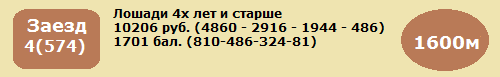 1  ЧЕХИЯ - гн.коб.рус. (Хиппи - Чайка)      Т.А.Луц      2.07,9      [365дн. 22: 1 0 1 0]    20 т/о   Т.А.ЛУЦ27.10.13  540  2.07,9(3)           А.Сычев                Торнад Де Борде 2.06,727.10.13  535  2.10,5(1)           Я.Маркелов                       Чехия 2.10,527.10.13  534  снята                                       13.10.13  513  2.16,5(5)           Т.А.Луц                         Уэмбли 2.02,522.09.13  472  2.11,9(12)          Т.Келемен                        Локон 2.03,9_______________________________________________________2  ЗАСТОЙ - гн.жер. (Трафарет - Заявка)      Чесменского к-з(в аренде у В.А.Шеховцова)      2.06,4 Вор  [365дн. 21: 1 0 4 3]    31 т/о  2к В.А.ШЕХОВЦОВ27.10.13  536  2.11,9(5)           И.В.Милентьев                 Интервал 2.07,506.10.13  495  2.11,3(8)           В.А.Шеховцов                  Заветный 2.08,122.09.13  474  2.11,8(4)           П.Поллаерт                       Оникс 2.09,122.09.13  469  2.12,3(7)           М.В.Капо                    Тайник Лок 2.10,101.09.13  434  2.16,7(3)           В.Н.Щербаков            Жаркий Поцелуй 2.14,6_______________________________________________________3  ВОЛОНТЕР ЛОК - гн.жер.рус. (Ланкастер Ом - Викторина)      China Horse International Holdings(р.в Локотском к-з)      2.02,3      [365дн. 7: 0 0 0 4]     2 т/о   3к О.И.ПРИПАДЧЕВ03.11.13  552  2.07,5(4)           О.И.Припадчев                    Гранд 2.05,720.10.13  527  2.10,5(4)           О.И.Припадчев              Тина Де Вес 2.03,715.09.13  461  2.09,4(5)           К.А.Соколова                    Уэмбли 2.04,501.09.13  419  снят18.08.13  395  2.09,1(2)кв.        К.А.Соколова_______________________________________________________4  АНДРОМЕДА - гн.коб.рус. (Медоубрэнч Лоу - Арена)      И.И.Алексеева (р. в Московском к-з)      2.01,9      [365дн. 12: 4 5 0 0]    20 т/о  2к В.П.ГРИШИН03.11.13  545  2.08,8(3)кв.        В.П.Гришин01.09.13  426  3.19,4(1)           Ю.И.Кашковская               Андромеда 3.19,404.08.13  367  2.03,2(1)           Ю.И.Кашковская               Андромеда 2.03,213.07.13  320  2.02,3(2)           Ю.И.Кашковская             Принуц Влад 2.01,729.06.13  294  снята                                               _______________________________________________________5  БЛАДСТОК'С МАЙК - т-гн.ам.жер.р.2005 г.(Эс Джи'с Кавиар - Старлет Лэйн)      В.С.Аверина и Х.М.Юсипова (р.в США)      1.57,5      [365дн. 1: 0 0 1 0]     33 т/о  Мн Ю.К.РЕПИН03.11.13  545  2.05,4(1)кв.        Ю.К.Репин20.10.13  516  2.08,6(1)кв.        Ю.К.Репин28.07.13  354  2.02,8(3)           А.Г.Несяев                      Уэмбли 2.01,407.07.13  299  снят23.06.13  273  2.10,4(3)кв.        А.Г.Несяев_______________________________________________________6  БРИДЖТАУН - т-гн.ам.р.2007 г.(Беди Беди-Хореография)      С.С.Маловой (р.в Смоленском к-з)      1.59,1      [365дн. 16: 3 4 3 1]    34 т/о  Мн Л.В.КИСЕЛЕВ03.11.13  552  2.07,1(2)           В.Н.Варыгин                      Гранд 2.05,713.10.13  508  2.02,4(7)           В.Н.Варыгин                      Гранд 1.59,515.09.13  457  2.03,6(3)           Л.В.Киселев                      Гранд 2.03,325.08.13  416  3.06,7(4)           В.Н.Варыгин                  Эдельвейс 3.05,611.08.13  383  1.59,1(5)           В.Н.Варыгин                 Диаболикал 1.56,3_______________________________________________________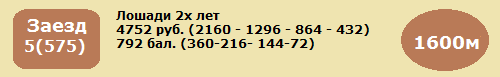 1  ГАЛЕРЕЯ - гн.коб.рус. (Медоубрэнч Лоу - Галатея)      ОАО "Московский конзавод N1"      2.20,9      [365дн. 11: 1 1 0 0]    28 т/о  Н.А.ПОЛЯКОВ03.11.13  550  2.21,6(6)           С.К.Ксенофонтов            Везувий Лок 2.13,220.10.13  526  2.24,1(8)           С.К.Ксенофонтов             Донвар Лок 2.12,229.09.13  488  2.20,9(7)           С.К.Ксенофонтов             Гавана Лок 2.16,908.09.13  448  2.26,7(1)           И.В.Коломеец                   Галерея 2.26,718.08.13  408  2.28,0(8)           И.В.Коломеец              Детектор Лжи 2.18,9_______________________________________________________2  ГРОМ - гн.жер.рус. (Оакли Фоеникс - Голгофа)      А.А.Казакова      2.20,3      [365дн. 10: 0 1 2 1]    17 т/о  Мн Н.А.ПЛЕССЕР27.10.13  544  2.21,8(3)           А.А.Плессер                  Гранд Лок 2.18,713.10.13  515  2.20,3(6)           А.А.Плессер                   Камертон 2.11,622.09.13  476  2.30,2(5)           А.А.Плессер                  Мистер Бу 2.21,908.09.13  438  2.24,1(7)           А.А.Плессер                      Баффи 2.15,701.09.13  422  2.27,2(2)           А.А.Плессер                   Экспресс 2.26,3_______________________________________________________3  АГЕНТ - гн.жер.ам. (Тайм Тротпикс - Аргентина)      В.Я.Панченко(в аренде у ООО "Поворот В.П.")      2.18,7      [365дн. 11: 0 2 1 1]    7 т/о   1к И.Д.МИХАЙЛОВИЧ03.11.13  553  2.18,7(2)           И.Д.Михайлович                Алмазный 2.18,720.10.13  526  2.28,4(10)          И.Д.Михайлович              Донвар Лок 2.12,229.09.13  488  2.19,8(6)           И.Д.Михайлович              Гавана Лок 2.16,915.09.13  463  2.21,0(3)           И.Д.Михайлович               Фраза Лок 2.16,425.08.13  411  2.21,5(8)           И.Д.Михайлович              Донвар Лок 2.06,4_______________________________________________________4  ДЕФИС - т.-гн.жер.ам. (Фронд - Дон'т Джадж Ми)      Э.И.Мордуховича  Н.А.Хайленко (р.у В.С.Аверина)      2.18,3      [365дн. 9: 0 1 2 3]     1 т/о   2к В.В.ЮШИН03.11.13  550  2.19,6(4)           В.В.Юшин                   Везувий Лок 2.13,220.10.13  526  2.19,6(5)           В.В.Юшин                    Донвар Лок 2.12,229.09.13  488  2.18,3(3)           В.В.Юшин                    Гавана Лок 2.16,915.09.13  463  2.23,8(4)           В.В.Юшин                     Фраза Лок 2.16,401.09.13  433  2.28,2(6)           В.В.Юшин                   Везувий Лок 2.22,6_______________________________________________________5  МИСТЕР БУ - рыж.жер.фр. (Слипи Бу - Мисс Фэнтази)      В.Я.Панченко(в аренде у ООО "Поворот В.П.")      2.18,7      [365дн. 8: 1 1 2 1]     13 т/о  Мн А.В.ТРУТНЕВ03.11.13  555  2.21,9(3)           А.В.Трутнев                    Олимпия 2.11,213.10.13  515  2.18,7(3)           А.В.Трутнев                   Камертон 2.11,622.09.13  476  2.21,9(1)           А.В.Трутнев                  Мистер Бу 2.21,901.09.13  435  2.23,6(2)           Д.Н.Николин                 Касабланка 2.22,828.07.13  352  2.29,9(7)           Д.Н.Николин                      Корби 2.15,7_______________________________________________________6  АНКЛАВ - т-гн.жер.ам. (Кобра Лобелл - Антоновка)      А.Э.Голубева (р.в ОАО "ПКЗ им.В.И.Чапаева")      2.14,8      [365дн. 10: 1 0 5 1]    22 т/о  2к С.И.БУЛАНОВ27.10.13  539  2.14,8(3)           С.И.Буланов                      Корби 2.10,213.10.13  511  2.21,6(3)           С.И.Буланов                     Сирень 2.18,729.09.13  490  2.19,5(3)           С.И.Буланов                      Десна 2.16,215.09.13  460  2.16,2(3)           С.И.Буланов                      Корби 2.15,101.09.13  431  2.28,5(7)пр.        С.И.Буланов                      Баффи 2.21,2_______________________________________________________7  САУСВИНД ИМПАЛС - гн.коб.фр. (Маскл Хилл - Инхилтерра ОМ)      О.В.Павловой (р.в США)      2.25,5      [365дн. 0: 0 0 0 0]     6 т/о   Мн М.В.КОЗЛОВ27.10.13  530  2.25,5(2)кв.        М.В.Козлов_______________________________________________________8  КОРБИ - гн.коб.ам. (Бертолио - Корсика)      В.Я.Панченко(в аренде у ООО "Поворот В.П.")      2.09,8      [365дн. 9: 3 0 1 1]     18 т/о  Мн Ю.В.ЧЕФРАНОВ27.10.13  539  2.10,2(1)           Ю.В.Чефранов                     Корби 2.10,215.09.13  460  2.15,1(1)           Ю.В.Чефранов                     Корби 2.15,125.08.13  411  2.09,8(4)           Ю.В.Чефранов                Донвар Лок 2.06,428.07.13  352  2.15,7(1)           Ю.В.Чефранов                     Корби 2.15,713.07.13  323  2.25,3(5)           Е.В.Чефранова                    Десна 2.11,9_______________________________________________________9  БАФФИ - т-гн.коб.рус. (Бертолио - Фергана)      В.Я.Панченко (р.у М.О.Павловой)		      2.13,8      [365дн. 12: 3 3 2 4]    21 т/о  Мн В.В.БУРУЛЕВ10.11.13  569  2.14,2(4)           В.В.Бурулев                 Донвар Лок 2.13,513.10.13  509  2.15,3(2)           В.В.Бурулев                    Олимпия 2.13,729.09.13  490  2.16,7(2)           В.В.Бурулев                      Десна 2.16,208.09.13  438  2.15,7(1)           В.В.Бурулев                      Баффи 2.15,701.09.13  431  2.21,2(1)           В.В.Бурулев                      Баффи 2.21,2_______________________________________________________10  МИЛАЯ БЕРТА - рыж.коб.ам. (Бертолио - Марго Парк)      С.Т.Куроптева и К.С.Куроптева (р.у В.Я.Панченко)      2.07,8      [365дн. 8: 4 2 2 0]     26 т/о  Мн А.Н.ЯКУБОВ06.10.13  499  2.10,0(1)           А.Н.Якубов                 Милая Берта 2.10,022.09.13  473  2.09,1(2)           А.Н.Якубов                  Донвар Лок 2.09,001.09.13  425  2.19,3(3)           А.Н.Якубов               Попутчица 2-я 2.14,611.08.13  381  2.08,5(3)           А.Н.Якубов              Гуд Фо Бизнесс 2.05,713.07.13  319  2.07,8(1)           А.Н.Якубов                 Милая Берта 2.07,8_______________________________________________________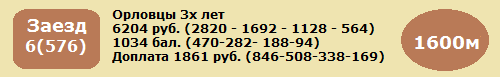 1  ИНДИГО - т.-сер.жер. (Диктор - Индуска)      О.Н.Белановской (р.у А.А.Казакова)      2.16,6      [365дн. 10: 1 1 0 3]    19 т/о  Мн И.Л.КИСЕЛЕВ27.10.13  533  2.16,6(2)           И.Л.Киселев                   Мушкетер 2.15,822.09.13  466  2.24,2(6)           И.Л.Киселев                      Липса 2.14,101.09.13  421  2.24,5(6)           И.Л.Киселев                     Жоржеп 2.19,028.07.13  356  2.20,1(8)           И.Л.Киселев                      Готик 2.12,409.06.13  244  2.25,7(8)           И.Л.Киселев                    Канонир 2.14,2_______________________________________________________2  КИНЕТИКА - гн.коб. (Никотин - Киприда)      Хреновского к-з      2.13,7      [365дн. 24: 2 1 1 1]    21 т/о  2к Е.Ю.ОСИПОВ27.10.13  533  2.21,0(8)           Е.Ю.Осипов                    Мушкетер 2.15,820.10.13  528  2.15,6(7)           Е.Ю.Осипов                     Белизна 2.12,229.09.13  484  2.16,8(6)           Е.Л.Ионова                     Полевик 2.13,715.09.13  458  2.20,1(7)           Е.Ю.Осипов                   Красавица 2.13,808.09.13  439  2.20,5(9)           Е.Ю.Осипов                    Кедровка 2.13,9_______________________________________________________3  КУПОНА - кр.-сер.коб.(Поборник - Катальпа)      Чесменского к-з (в аренде у В.А.Шеховцова)      2.13,5      [365дн. 26: 0 1 4 2]    31 т/о  2к О.В.ШЕХОВЦОВА27.10.13  533  2.20,1(7)           О.В.Шеховцова                 Мушкетер 2.15,820.10.13  528  2.18,7(11)          О.В.Шеховцова                  Белизна 2.12,222.09.13  466  2.25,3(8)           О.В.Шеховцова                    Липса 2.14,108.09.13  439  2.16,2(5)           О.В.Шеховцова                 Кедровка 2.13,901.09.13  430  2.20,0(6)           О.В.Шеховцова                 Мушкетер 2.17,1_______________________________________________________4  ПОМПАДУР - сер.коб. (Пекрит - Перикола)      Хреновского к-з      2.17,3      [365дн. 18: 1 1 4 2]    12 т/о  3к Д.О.ОСИПОВ29.09.13  484  снята                                              Полевик 2.13,722.09.13  466  2.24,4(7)           Д.О.Осипов                       Липса 2.14,108.09.13  439  2.18,7(6)           Д.О.Осипов                    Кедровка 2.13,901.09.13  430  2.21,1(8)           Д.О.Осипов                    Мушкетер 2.17,128.07.13  356  снята                                               _______________________________________________________5  ЖОРЖЕП - вор.жер. (Попугай - Жерминаль)      Алтайского к-з      2.18,1      [365дн. 16: 2 2 2 1]    23 т/о  Мн В.В.СУЧКОВ03.11.13  551  2.19,3(5)           С.Д.Гаврилов                   Белизна 2.10,620.10.13  528  2.18,4(10)          С.Д.Гаврилов                   Белизна 2.12,215.09.13  458  2.30,7(10)          С.Д.Гаврилов                 Красавица 2.13,801.09.13  421  2.19,0(1)           С.Д.Гаврилов                    Жоржеп 2.19,011.08.13  380  2.34,7(8)           С.Д.Гаврилов                   Изразец 2.12,3_______________________________________________________6  ВОЛШЕБНИК - сер.жер. (Шалун - Ваза)      А.А.Казакова (р.в Дубровском к-з)      2.13,1      [365дн. 12: 2 2 3 0]    14 т/о  Мн Я.С.ЛОГВИН27.10.13  538  3.29,4(7)           Я.С.Логвин               Имперфект Виз 3.19,420.10.13  528  2.13,1(3)           Я.С.Логвин                     Белизна 2.12,222.09.13  466  2.17,6(3)           Я.С.Логвин                       Липса 2.14,108.09.13  439  2.19,1(7)           Я.С.Логвин                    Кедровка 2.13,901.09.13  421  2.19,1(2)           Я.С.Логвин                      Жоржеп 2.19,0_______________________________________________________7  ПАМПА - т.-гн.коб. (Плавник - Пальмира)      Хреновского к-з      2.13,6      [365дн. 24: 1 3 3 4]    12 т/о   И.Ю.КУЦЁ10.11.13  566  2.13,9(3)           И.Ю.Куцё                         Липса 2.13,127.10.13  533  2.16,9(3)           И.Ю.Куцё                      Мушкетер 2.15,829.09.13  484  2.14,7(4)           И.Ю.Куцё                       Полевик 2.13,708.09.13  439  2.16,1(4)           И.Ю.Куцё                      Кедровка 2.13,918.08.13  404  2.15,5(8)           И.Ю.Куцё                       Белизна 2.07,3_______________________________________________________8  ПЛИТНЯК - сер.жер. (Ковбой - Плитка)      В.Я.Панченко (р.в Пермском к-з)      2.12,6      [365дн. 10: 0 2 2 2]    13 т/о  Мн А.В.ТРУТНЕВ27.10.13  538  3.20,2(2)           А.В.Трутнев              Имперфект Виз 3.19,420.10.13  528  2.12,7(2)           А.В.Трутнев                    Белизна 2.12,229.09.13  484  2.14,3(3)           В.В.Бурулев                    Полевик 2.13,715.09.13  458  2.17,0(5)           В.В.Бурулев                  Красавица 2.13,801.09.13  421  2.20,7(4)           В.В.Бурулев                     Жоржеп 2.19,0_______________________________________________________9  ФИНН - вор.жер.(Император - Финка)      Н.Р.Бессмертной (р.в Московском к-з)      2.10,2      [365дн. 12: 2 3 2 3]    32 т/о  А.С.БЕССМЕРТНЫЙ27.10.13  538  3.25,3(6)           Т.Т.Тунгатаров           Имперфект Виз 3.19,406.10.13  493  2.16,8(2)           А.С.Бессмертный              Жар Птица 2.16,801.09.13  423  2.15,1(2)           Т.Т.Тунгатаров                 Полевик 2.14,618.08.13  404  2.11,5(4)           А.С.Бессмертный                Белизна 2.07,304.08.13  375  2.10,2(1)           Т.Т.Тунгатаров                    Финн 2.10,2_______________________________________________________10  МУШКЕТЕР - т.-сер.жер. (Рубин - Монопланка)      ООО "ЛАГ-Сервис+"      2.10,2      [365дн. 10: 5 3 2 0]    21 т/о  Мн В.В.БУРУЛЕВ27.10.13  533  2.15,8(1)           В.В.Бурулев                   Мушкетер 2.15,822.09.13  466  2.14,2(2)           В.В.Бурулев                      Липса 2.14,101.09.13  430  2.17,1(1)           В.В.Бурулев                   Мушкетер 2.17,104.08.13  375  2.10,2(2)           В.В.Бурулев                       Финн 2.10,213.07.13  318  2.12,3(1)           В.В.Бурулев                   Мушкетер 2.12,3_______________________________________________________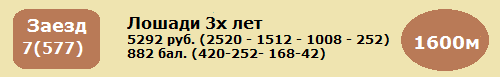 1  ЛЕКСИКА ЛОК - гн.коб.рус.(Стэгс Брес-Лотарингия)      Локотского к-з (в аренде у Г.В.Абрамсон)      2.05,7      [365дн. 14: 3 2 0 1]    19 т/о  Мн Л.В.КИСЕЛЕВ03.11.13  554  2.08,9(4)           В.Н.Варыгин                    Диамант 2.05,713.10.13  514  2.05,7(1)           В.Н.Варыгин                Лексика Лок 2.05,715.09.13  455  снята                                       08.09.13  440  3.14,6(2)           В.Н.Варыгин            Бедфорд Гановер 3.14,325.08.13  417  2.11,0(1)           В.Н.Варыгин                Лексика Лок 2.11,0_______________________________________________________2  ФЛОРА ЛОК - рыж.коб.рус.(Реал Лидер-Фреска)      Локотского к-з (в аренде у Г.В.Абрамсон)      2.11,1      [365дн. 20: 1 3 1 5]    19 т/о  Мн И.Л.КИСЕЛЕВ20.10.13  529  2.11,1(2)           В.Н.Варыгин                Вильсон Лок 2.09,706.10.13  492  2.14,9(1)           И.Л.Киселев                  Флора Лок 2.14,922.09.13  470  2.15,1(4)           С.Клитенхоф                    Коралия 2.12,708.09.13  446  2.12,0(4)           А.Ю.Карпова                  Висла Лок 2.10,325.08.13  417  2.11,9(4)           А.Ю.Карпова                Лексика Лок 2.11,0_______________________________________________________3  ПАТРУЛЬ ЛОК - гн.жер.рус. (Реал Лидер - Посадка)      К.А.Соколовой (р.в Локотском к-з)      2.05,4      [365дн. 17: 1 2 7 2]    2 т/о   2к К.А.СОКОЛОВА20.10.13  523  2.06,5(3)           К.А.Соколова            Фром Тзи Ваулт 2.06,129.09.13  487  2.08,8(3)           К.А.Соколова                 Рубин Дид 2.07,908.09.13  440  3.16,5(4)           К.А.Соколова           Бедфорд Гановер 3.14,325.08.13  418  2.07,9(3)           К.А.Соколова           Бедфорд Гановер 2.06,818.08.13  401  2.05,4(2)           К.А.Соколова                 Панда "Ч" 2.04,9_______________________________________________________4  КОРАЛИЯ - гн.коб.рус.(Медоубрэнч Лоу - Каролина)      Московского к-з      2.07,0      [365дн. 13: 3 2 1 3]    20 т/о  Мн А.П.ГРИШИН20.10.13  523  2.11,0(4)           А.П.Гришин              Фром Тзи Ваулт 2.06,122.09.13  470  2.12,7(1)           Г.В.Макаревич                  Коралия 2.12,715.09.13  462  снята                                        01.09.13  424  2.16,3(4)           А.П.Гришин                     Черемша 2.14,911.08.13  386  2.07,0(2)           А.П.Гришин             Бедфорд Гановер 2.06,9_______________________________________________________5  ПЕСНЯР ЛОК - гн.жер.рус. (Янки Слайд - Посредница)      М.А.Тынянова (р.в Локотском к-з)      2.05,3      [365дн. 9: 6 0 1 1]     11 т/о  1к В.П.КОНДРАТЮК27.10.13  542  2.08,0(3)           В.П.Кондратюк          Бедфорд Гановер 2.07,308.09.13  443  2.06,7(4)           В.П.Кондратюк             Бонсаи Линди 2.03,225.08.13  412  3.14,0(6)           В.П.Кондратюк           Фром Тзи Ваулт 3.07,921.07.13  342  2.08,9(1)           В.П.Кондратюк               Песняр Лок 2.08,916.06.13  267  2.05,3(1)           В.П.Кондратюк               Песняр Лок 2.05,3_______________________________________________________6  БЕДФОРД ГАНОВЕР - гн.жер.ам. (Донато Гановер - Брамасоул)      Алексинского к-з  (р.в США)      2.06,8      [365дн. 9: 5 1 0 0]     6 т/о   Мн М.В.КОЗЛОВ27.10.13  542  2.07,3(1)           М.В.Козлов             Бедфорд Гановер 2.07,313.10.13  506  2.07,2(1)           М.В.Козлов             Бедфорд Гановер 2.07,229.09.13  487  2.08,8(2)           М.В.Козлов                   Рубин Дид 2.07,908.09.13  440  3.14,3(1)           М.В.Козлов             Бедфорд Гановер 3.14,325.08.13  418  2.06,8(1)           М.В.Козлов             Бедфорд Гановер 2.06,8_______________________________________________________7  АФИНА - гн.коб.рус.(Ньюк Ит Фредди - Аксиома)      Н.Р.Бессмертной (р.в Злынском к-з)      2.04,5      [365дн. 10: 1 4 1 1]    32 т/о  Мн Т.Т.ТУНГАТАРОВ27.10.13  542  2.07,7(2)           Т.Т.Тунгатаров         Бедфорд Гановер 2.07,308.09.13  443  2.05,2(3)           Т.Т.Тунгатаров            Бонсаи Линди 2.03,211.08.13  391  2.04,8(5)           Т.Т.Тунгатаров           Фауст Гановер 2.02,028.07.13  351  2.08,0(6)           Т.Т.Тунгатаров               Панда "Ч" 2.04,514.07.13  327  2.04,5(4)           Т.Т.Тунгатаров             Динамит "Ч" 2.02,0_______________________________________________________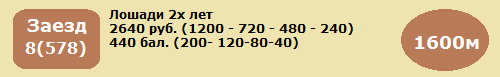 1  КЛАССИКА - гн.коб.фр. (Куатре Жульет - Классикави)      Л.Н.Косенковой(в аренде у К.А.Кнорр)      2.34,8      [365дн. 2: 0 0 0 0]     28 т/о  Мн С.М.ПУПКО03.11.13  547  2.34,8(5)           С.М.Пупко                       Дуглас 2.22,920.10.13  518  2.35,2(5)           С.М.Пупко                      Конкорд 2.20,629.09.13  481  2.37,0(4)кв.        С.М.Пупко_______________________________________________________2  ВЕКТОР ЛОК - гн.жер.рус. (Крамер Бой - Верба)      Локотского к-з (в аренде у С.С.Маловой)	      2.36,5      [365дн. 4: 0 0 0 0]     19 т/о  Мн Л.В.КИСЕЛЕВ10.11.13  561  2.36,5(6)           Н.А.Лукасевич                 Камертон 2.16,720.10.13  518  2.45,0(10)          Н.А.Лукасевич                  Конкорд 2.20,606.10.13  494  2.41,2(7)           И.Л.Киселев                     Галеон 2.23,015.09.13  452  2.41,5(11)          И.Л.Киселев                      Ангел 2.21,701.09.13  435  снят                                           _______________________________________________________3  ЭЛЬБРУС - гн.жер.рус. (Сингингинтзибриз - Эмблема)      А.С.Купцова (р. в Самарском к-з)      2.34,6      [365дн. 4: 0 0 0 1]     6 т/о   3к А.В.ПОПОВ03.11.13  547  2.34,6(4)           А.В.Попов                       Дуглас 2.22,920.10.13  518  2.38,7(9)           А.В.Попов                      Конкорд 2.20,606.10.13  494  2.41,8(8)           А.В.Попов                       Галеон 2.23,022.09.13  465  2.47,0(8)           А.В.Попов                   Фантазерка 2.21,208.09.13  436  2.46,3(3)кв.        А.В.Попов_______________________________________________________4  ЦИКЛОН ЛОК - т.-гн.жер.ам. (Крамер Бой - Цетика Реал)      ООО "ЕВРОСТАР" (р.в Локотском к-з)		      2.24,8      [365дн. 5: 0 0 0 2]     19 т/о  2к А.А.ВИЛКИН01.09.13  422  2.30,9(6)           А.Ю.Карпова                   Экспресс 2.26,321.07.13  337  2.24,8(4)           А.Ю.Карпова                     Анклав 2.20,607.07.13  316  снят                                       16.06.13  269  2.29,3(11)          А.Ю.Карпова                 Донвар Лок 2.09,629.05.13  222  2.26,3(5)           А.Ю.Карпова                      Десна 2.19,2_______________________________________________________5  ПРОКАЗНИЦА ЛОК - вор.коб.рус. (Крамер Бой - Просторная)      ЗАО "Конный завод Локотской"	      2.28,0      [365дн. 3: 0 0 1 0]     2 т/о   3к И.С.КРАСНОПЕРОВА03.11.13  547  2.28,0(3)           И.С.Красноперова                Дуглас 2.22,920.10.13  518  2.38,3(8)           И.С.Красноперова               Конкорд 2.20,606.10.13  494  2.42,7(9)           О.И.Припадчев                   Галеон 2.23,029.09.13  481  2.38,8(7)кв.        Р.А.Габдрашитов_______________________________________________________6  ТОСТ - т-гн.жер.рус. (Слипи Бу - Трепетная)      В.Я.Панченко(в аренде у ООО "Поворот В.П.")      2.21,9      [365дн. 7: 0 0 1 0]     13 т/о  Мн А.В.ТРУТНЕВ03.11.13  553  2.21,9(5)           А.В.Трутнев                   Алмазный 2.18,720.10.13  522  2.22,2(5)           А.В.Трутнев                    Поппури 2.16,106.10.13  496  2.26,7(7)           Д.Н.Николин                 Касабланка 2.17,715.09.13  463  2.24,9(7)           А.В.Трутнев                  Фраза Лок 2.16,418.08.13  397  2.35,6(3)           А.В.Трутнев              Помпея Кантри 2.22,9_______________________________________________________7  ЭЙФОРИЯ - гн.коб.ам. (Фор Стронг Виндс - Эх-Ма)      Чесменского к-з(в аренде у К.А.Пучкова)	      2.24,1      [365дн. 2: 0 0 2 0]     25 т/о  1к К.А.ПУЧКОВ10.11.13  560  2.24,1(3)           К.А.Пучков                      Ниссан 2.16,027.10.13  532  2.25,9(3)           К.А.Пучков                Кей О Панчер 2.24,513.10.13  503  2.43,6(4)кв.        В.Н.Щербаков_______________________________________________________8  ГАББАНА - гн.коб.рус. (Бертолио - Геометрия)      В.Я.Панченко(в аренде у ООО "Поворот В.П.")		      2.24,7      [365дн. 12: 0 0 2 2]    6 т/о   Р.И.РУСИН27.10.13  532  2.27,9(4)           А.В.Попов                 Кей О Панчер 2.24,529.09.13  486  2.25,5(4)           А.В.Попов                      Шампань 2.23,615.09.13  463  2.24,9(5)           А.В.Попов                    Фраза Лок 2.16,401.09.13  422  2.27,8(3)           М.А.Хорева                    Экспресс 2.26,318.08.13  408  2.33,2(9)           М.А.Хорева                Детектор Лжи 2.18,9_______________________________________________________9  КАЛИФ - гн.жер.ам. (Фронд - Коан Гановер)      В.С.Аверина и Х.М.Юсипова      2.20,7      [365дн. 10: 0 2 0 0]    33 т/о  Мн Ю.К.РЕПИН03.11.13  550  2.26,0(7)           Ю.К.Репин                  Везувий Лок 2.13,213.10.13  515  2.20,7(7)           Ю.К.Репин                     Камертон 2.11,629.09.13  488  2.21,2(8)           Ю.К.Репин                   Гавана Лок 2.16,915.09.13  463  2.37,6(9)           С.Д.Гаврилов                 Фраза Лок 2.16,401.09.13  431  2.32,9(8)пр.        С.Д.Гаврилов                     Баффи 2.21,2_______________________________________________________10  ВЕСТНИЦА ЛОК - т-гн.коб.рус. (Натиск - Валерия)      ЗАО "Конный завод Локотской"      2.21,3      [365дн. 3: 0 1 0 2]     2 т/о   2к К.А.СОКОЛОВА_______________________________________________________